Senior Trade Compliance Manager TCRS3812HIGH LEVEL OVERVIEWOversee & Manager the North America Trade Compliance program for this Fortune 500 Company. Can be located near any of these cities: Atlanta, GA; Minneapolis, MN; Fargo, ND or NC (mid state).EXPECTATIONSOversee & Manager the Trade Compliance Program – both imports & exportsFull responsibility to support/guide/audit all Compliance Trade mattersWill have strong skills in regard to all TC matters: Classifications; FTA’s; Record keeping, etcResponsible for all proper Trade Compliance procedures/training/manuals  Strong leadership/managerial skills – will oversee a small staffWork with/support all Government agencies to especially CBP & BISProcedures/manuals/training – responsible for allESSENTIALSBachelor’s Degree highly preferredLCB highly preferredExperience in corporate trade compliance – North AmericaCurrent high-level managerial skills/leadership overseeing a Compliance groupExperience with SAP/GTSIMMEX experience a plusExperience with Gov’t agencies – CBP, BIS, OFACExtensive experience in Microsoft applicationsTO APPLY EMAIL YOUR RESUME TO:Linda Lexo at linda@traderecruiting.com  or Rick Miller at rick@traderecruiting.comWe are Recruiters and Licensed U.S. Customs Brokers specializing in trade compliance positions 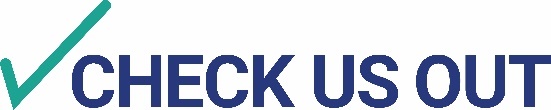        www.traderecruiting.com